JULY1 	North Eastern Caribbean & Aruba (West Indies) The Rt Revd L. Errol Brooks Attooch (South Sudan) The Rt Revd Moses Anur AyomRURAL DEANERY OF UCKFIELD:  Paddy MacBain, RD;  Brian Porter, DLC2 	North Karamoja (Uganda) The Rt Revd James NasakAuckland (Aotearoa NZ & Polynesia) The Rt Revd Ross Bay Magwi (South Sudan) The Rt Revd Ogeno Charles Opoka BUXTED and HADLOW DOWN:  John Barker, I;  John Thorpe, RdrST MARK’S CEP (Buxted & Hadlow Down) SCHOOL:  Hayley Simpson, Head of School;   Claire Rivers & Annette Stow, HTs;  Vicky Richards, Chr3 	St ThomasNorth Kigezi (Uganda) The Rt Revd Benon Magezi Aweil (South Sudan) The Rt Revd Abraham Yel Nhial CHAILEY:  Vacant, PinC;  ST PETERS CEP SCHOOL:  Vacant, HT;  Penny Gaunt, Chr4 North Mbale (Uganda) The Rt Revd Samuel Gidudu Awerial (South Sudan) The Rt Revd David Akau Kuol Mayom Kadugli & Nuba Mountains (Sudan) The Rt Revd Andudu Adam ElnailCHIDDINGLY with EAST HOATHLY:  Phil Hodgins, I;    EAST HOATHLY CEP SCHOOL:  James Proctor HT;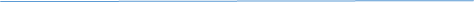 5 	TRINITY 4Pray for the united Church of PakistanThe Most Revd Humphrey Peters - Bishop of Peshawar & Moderator of the Church of PakistanPRAY for the Finance Team:  Tim Redding;  Peter Lovett and Hannah Heron6	Thomas More and John FisherNorth Queensland (Australia) The Rt Dr Keith Ronald JosephAwgu / Aninri (Nigeria) The Rt Revd Emmaunuel Ugwu Kaduna (Nigeria) The Rt Revd Timothy Yahaya DANEHILL:  Paddy MacBain, I;  DANEHILL CEP SCHOOL:  Lizzie Overton, HT;  Gordon Denslow, Chr7 	North West Australia (Australia) The Rt Revd Gary Nelson Awka (Nigeria) The Rt Revd Alexander Ibezim Kafanchan (Nigeria) The Rt Revd Marcus DogoFAIRWARP:  John Caperon, PinC8	Northern Argentina (South America) The Rt Revd Nicholas James Quested Drayson Awori (Nigeria) The Rt Revd J Akin Atere FLETCHING:    Brian Murphy, I;  FLETCHING CEP SCHOOL:  Jenny Barnard Langstone, Chr9Northern California (The Episcopal Church) The Rt Revd Barry Beisner Badagry (Nigeria) The Rt Revd Joseph Adeyemi Ballarat (Australia) The Rt Revd Garry WeatherillFRAMFIELD:  Chris Lawrence, I;   ST THOMAS A BECKET FEDERATION SCHOOL;  Lisa Pestell, HT;  Graham Sullivan, HT;  BLACKBOYS CEP SCHOOL:  Graham Sullivan,  HT;10	Northern Indiana (The Episcopal Church) The Rt Revd Douglas Sparks Bangor (Wales) The Rt Revd Andrew John HIGH HURSTWOOD:  Mark Ashworth, PinC;   Joyce Bowden, Rdr;  HIGH HURSTWOOD CEP SCHOOL:  Jane Cook, HT; Sarah Haydon, Chr11	Benedict, c550Northern Luzon (Philippines) The Rt Revd Hilary Ayban Pasikan Banks & Torres (Melanesia) The Rt Revd Alfred Patterson Worek Kagera (Tanzania) The Rt Revd Darlington BendankehaMARESFIELD :  Ben Sear, R;  Pauline Ingram, Assoc.V;BONNERS CEP SCHOOL:  Ewa Wilson, Head of School  NUTLEY:  Ben Sear, I;  Pauline Ingram,  Assoc.V;  NUTLEY CEP SCHOOL:  Elizabeth Peasgood, HT;  12	TRINITY 5Pray for the Anglican Church of Papua New GuineaThe Most Revd Allan Migi - Archbishop of Papua New GuineaPRAY  for the Governance Team:  Anna Quick;  Anne-Marie Mizler;Michael Squire13Kajiado (Kenya) The Rt Revd Gadiel Katanga Lenini Kajo-Keji (South Sudan) The Rt Revd Emmanuel Murye Modi Kamango (Congo) The Rt Revd Sabiti Tibafa DanielNEWICK:  James Hollingsworth, PinC;  Paul Mundy, Assoc.V;  Geoffrey Clinton Rdr;  Jeremy Burdett, RdrNEWICK CEP SCHOOL:   Natalie Alty, HT;  Mandy Watson, Chr14	Northern Malawi (Central Africa) The Rt Revd Fanuel Emmanuel MaganganiBarbados (West Indies) Michael Maxwell Kampala (Uganda) The Most Revd Stanley NtagaliUCKFIELD:  John Wall, I,   Sheila Fordham, Rdr;  Gill Comber, RdrHOLY CROSS CEP SCHOOL:  Cathy Dart, HT;  Sandra Boniface, Chr.HORSTED PARVA:  John Wall, I;  LITTLE HORSTED CEP SCHOOL  Alison Causton, HT;  Helen Valentine, ChrISFIELD:  John Wall, I;  15	Swithun, c862 & Bonaventure, 1274Northern Mexico (Mexico) The Most Revd Francisco Moreno Bari (Nigeria) The Rt Revd Idris ZubairuTHE ARCHDEACONRY OF BRIGHTON & LEWES:  Martin Lloyd Williams,  Archdeacon;  Marc Sacher, his PA 16	Osmund, 1099Northern Michigan (The Episcopal Church) The Rt Revd Rayford Ray Barisal (Bangladesh) The Rt Revd Shourabh Pholia Barrackpore (India) The Rt Revd Paritosh CanningTHE RURAL DEANERY OF BRIGHTON:  Andrew Woodward, RD; Alison Bowman, ARD.  Martin Auton-Lloyd, DLC17	Northern Philippines (Philippines) The Rt Revd Brent Alawas Bath & Wells (England) The Rt Revd Peter Hancock BRIGHTON, St Bartholomew:  Ben Eadon, I  ST BARTHOLOMEW CEP SCHOOL;  Katie Blood, HT;  Steve Berry, Chr18	Elizabeth Ferard, 1883		Northern Territory, The (Australia) The Rt Revd Dr Greg AndersonBathurst (Australia) The Rt Revd Mark CalderKano (Nigeria) The Rt Revd Zakka NyamBRIGHTON, St George with St Anne and St Mark:  Andrew Manson-Brailsford, I;  ST MARK’S CEP SCHOOL:  Jane Fendley, HT;  Amanda Healey & Sophie Brinkworth, Chr;  19	TRINITY 6Pray for the Episcopal Church in the PhilippinesThe Most Revd Joel Atiwag Pachao - Prime Bishop of the PhilippinesPRAY for the Administration Team:  Zoe Smith;  Wendy Harding;  Jonathan Dorman;  Alan Bates and Micaela Mitchell20	Margaret of Antioch, martyr;  Bartolomé, Apostle to the Indies, 1566Northern Uganda (Uganda) The Rt Revd Johnson Gakumba Bauchi (Nigeria) The Rt Revd Musa Tula Kansas (The Episcopal Church) The Rt Revd Cathleen BascomBRIGHTON, St Luke:  Julie Newson, DinC;  Evelyn Sharp, Rdr21	Northern Zambia (Central Africa) The Most Revd Albert Chama Belize (West Indies) The Rt Revd Philip Wright Kanyakumari (South India) The Rt Revd Dr A R ChelliahBRIGHTON, St Martin w St Wilfrid and St Alban: Trevor Buxton, I;  ST MARTIN’S CEP SCHOOL:  Alex Wingham, HT;  Janet Wilde, Chr22 	Mary Magdalene  Northwest Ankole (Uganda) The Rt Revd Amos Magezi Bendigo (Australia) The Rt Revd Matt BrainBRIGHTON, St Mary : Andrew Woodward, I;  Herbert Bennett, Ass.C;  Sarah Van den driessche, LW;  Margaret Green, Rdr;  Joanna Gordon-Hall, Rdr 23 	Bridget of SwedenNorthwest Texas (The Episcopal Church) The Rt Revd Scott Mayer Benin (Nigeria) The Rt Revd Peter Imasuen Bermuda (Bermuda) The Rt Revd Nicholas DillBRIGHTON:  St Matthias:   Tom Holbird, PinC;  Jon Harley, LW;   Dave Brooks, Rdr24	Northwestern Pennsylvania (The Episcopal Church) The Rt Revd Sean Rowe Bethlehem (The Episcopal Church) The Rt Revd Kevin Nichols BRIGHTON, St Michael and All Angels and BRIGHTON: St Paul:  Robert Norbury, I; Richard Butcher-Tuset;  Ass.C;  Kevin Humphrys, Ass.C;  Raymonde Robinson, Hon.Pr;  Raymond Woodhams, Hon.Pr;  ST PAUL’S CE SCHOOL:  Linda Dupret, HT, The Revd Robert Norbury, Chr25	James the Apostle	Norwich (England) The Rt Revd Graham James Bhopal (North India) The Rt Revd Manoj Charan Kapoeta (South Sudan) The Rt Revd Isaac Deu CholBRIGHTON, St Nicholas:  Dominic Keech, I;  Jessica Reid, Ass.C;  Dominic Desouza-Campbell, Rdr26	TRINITY 7PRAY  for the Diocesan Safeguarding Team:  Colin Perkins; Vicky Martin;  Jason Tingley;  Claire Coles;  Helen Irving;  Barbara Stoner;  Kim Nash and Micaela Mitchell27	Brooke Foss Westcott, Bishop of Durham, TeacherNova Scotia & Prince Edward Island (Canada) The Most Revd Ronald Wayne Cutler Bida (Nigeria) The Rt Revd Jonah Kolo Karachi (Pakistan) The Rt Revd Sadiq DanielBRIGHTON, St Peter:  Archie Coates, I;  Rosie Amess, Ass.C;   Ali Marshall, Ass.C;  Jonny Gumbel, Assoc.V; Thomas Holbird, Assoc.V;   Helen Garratt,  Assoc.V;  James Bailey, LW; Hannah Milne, LW; Vanessa Vollebregt, Rdr28	Nsukka (Nigeria) The Rt Revd Aloysius Agbo Biharamulo (Tanzania) The Rt Revd Yusuph Vithalis Karamoja (Uganda) The Rt Revd Joseph Abura BRIGHTON: The Annunciation:  Anthony Murley, PinC; Joy Gilliver, Rdr29	Mary, Martha and LazarusNyahururu (Kenya) The Rt Revd Stephen Kabora Birmingham (England) The Rt Revd David Andrew Urquhart BRIGHTON, The Chapel Royal:  David Biggs, I;  Mark Laverick, Rdr;John Gilbert, Rdr30	William Wilberforce, Olaudah Equiano and Thomas 	Clarkson, 1833, 1797 and 1846Nzara (South Sudan) The Rt Revd Bbikoyesu Aquilla Blackburn (England) The Rt Revd Julian Tudor Henderson Bo (Sierra Leone) (West Africa) The Rt Revd Solomon Leonard Scott-MangaMOULSECOOMB:  Martin Powell, I,:  Betsy Gray-Hammond, TV (Coldean);  John Collins, Ass.C;  Levison Kandi, Rdr;  Marian Framroze, Rdr31	Ignatius of Loyola, 1556Missionary District of Oeste-Brasil (Brazil)  The Most Revd Naudal Alves Gomes Boga (Congo) The Rt Revd Mugenyi William Bahemuka Port Elizabeth (Southern Africa) The Rt Revd Edward Ronald DanielsOVINGDEAN:  Martin Lloyd Williams, R;  AUGUST1 Offa (Nigeria) The Rt Revd Dr Solomon Olusola Akambi Bolivia (South America) The Rt Revd Raphael Samuel Karimnagar (South India) The Rt Revd Reuben MarkPATCHAM:  All Saints  with Westdene, The Ascension:   Andy Flowerday I;  Caz Dunk, Ass V (Westdene);  Kim Hill, Rdr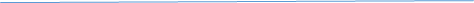 2	TRINITY 8PRAY for all Workplace Chaplains:  Industrial;  Fire;  Police; Ambulance;  Coastguard and Airport3	Karnataka Central (South India) The Rt Revd Prasana Kumar Samuel Karnataka North (South India) The Rt Revd Ravikumar J. Niranjan Karnataka South (South India) The Rt Revd Mohan ManorajPRESTON, St John with Brighton, St Augustine and St Saviour:  Alison Bowman, I;  4	John-Baptiste VianneyOgbaru (Nigeria) The Rt Revd Dr Prosper AmahBondo (Kenya) The Rt Revd David KodiaKasai - Mbujimayi (Congo) VacantPRESTON, The Good Shepherd:  Felix Mascarenhas, I;  Matthew Philip, Ass V;  Michael Miller, Rdr 5		Oswald, 642Ogbia (Nigeria) The Rt Revd James Oruwori Bor (South Sudan) The Most Revd Ruben Akurdid Ngong Umzimvubu (Southern Africa) The Rt Revd Sitembele Mzamane PRESTONVILLE: St Luke:  Martin Poole, I;  Peter Woodhead, Rdr6	Transfiguration of the Lord Ogbomoso (Nigeria) Vacant Botswana (Central Africa) The Rt Revd Metlhayotlhe Rawlings Beleme Brandon (Canada) The Rt Revd William CliffROTTINGDEAN: St Margaret:  Anthony Moore, I;   Lucy Sullivan, Ass.C; ST MARGARET’S CEP SCHOOL:  Rachel Kershaw, HT; Kyri Souppouris, Chr7	John Mason Neale, 1866Ogoni (Nigeria) The Rt Revd Solomon Gberegbara Brasilia (Brazil) The Rt Revd Maurício Jose Araujo De Andrade Brazzaville (Congo) The Rt Revd Molanga Jean BotolaSALTDEAN:  St Nicholas;  Jim Horton PinC;  Kate Lawson, Ass.C; 8	Dominic, priest, Found of the Order of PreachersOgori-Magongo (Nigeria) The Rt Revd Festus Davies Brechin (Scotland) The Rt Revd Andrew Swift Katakwa (Kenya) The Rt Revd John Okude OmuseSTANMER with FALMER:  John Gillespie, PinC;   9	TRINITY 9Pray for the Province de L'Eglise Anglicane au RwandaThe Most Revd Laurent Mbanda - Archbishop of L'Eglise Episcopal au Rwanda & Bishop of ShyiraPRAY for the Chancellor of the Diocese, The Worshipful Prof. Mark Hill;  Darren Oliver, Deputy Diocesan Registrar and Anne-Marie Organ, Registry Clerk.10	Laurence, 258Ohaji / Egbema (Nigeria) The Rt Revd Chidi Collins Oparaojiaku Brisbane (Australia) The Most Revd Phillip John AspinallWHITEHAWK:  Archie Coates, PinC:  Steve Tenant, Ass.C;   Richard Merrick, LW; Jenny Chippendale, Rdr;  11	Clare of Assisi 1253;  John Henry NewmanOhio (The Episcopal Church) The Rt Revd Mark Hollingsworth Bristol (England) The Very Revd Vivienne Faull Katanga (Congo) The Rt Revd Bertin Subi WOODINGDEAN, Holy Cross:  Helen Rose, PinC;  12	Oji River (Nigeria) The Most Revd Amos Amankechinelo Madu British Columbia (Canada) The Rt Revd Logan McMenamieTHE RURAL DEANERY OF HOVE:  Dan Henderson,  ARD; William Holden, DLC13	Florence Nightingale 1910;  Octavia Hill 1912Okene (Nigeria) The Rt Revd Emmanuel Onsachi Buhiga (Burundi) The Rt Revd Evariste Nijimbere Bujumbura (Burundi) The Rt Revd Eraste Bigirimana ALDRINGTON:  I: Vacant;  14	Maximilian Kolbe, 1941Oke-Ogun (Nigeria) The Ven Cornelius Adagbada Bukavu (Congo) The Rt Revd Sylvestre Bahati HANGLETON, St Helen:  Keith Perkinton, I15 	The Assumption of the Blessed Virgin MaryOke-Osun (Nigeria) The Rt Revd Abraham Akinlalu Bukedi (Uganda) The Rt Revd Samuel Egesa Katsina (Nigeria) The Rt Revd Jonathan BamaiyiHOVE, All Saints :  Ryan Green, I;  Dan Inman, Assoc.V;Angus Reid, Ass.C;  Lucy Hodges & Aiko Somers-Harris, Pastoral Assistants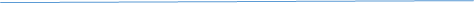 16	TRINITY 10Pray for the Scottish Episcopal Church The Most Revd Mark Strange - Primus of the Scottish Episcopal Church & Bishop of Moray, Ross & CaithnessPRAY for the work of the Cathedral:  Stephen Waine,  the Dean;  Tim Schofield, the Precentor;  the Vergers and staff of the Cathedral17	Okigwe (Nigeria) The Rt Revd Edward Osuegbu Okiwe North (Nigeria) The Rt Revd Godson Udochukwu Ukanwa Okigwe South (Nigeria) The Rt Revd David Onuoha Kebbi (Nigeria) The Most Revd Edmund Akanya HOVE, Bishop Hannington Memorial Church:  Phil Moon, I; Benjamin Martin, LW;  David Howarth, Assoc.V (Holy Cross);  Don Bawtree, Rdr;   ALDRINGTON CEP SCHOOL:  Verity Coates, HT;  Susannah Kendrick18 	Okinawa (Japan) The Rt Revd David Eisho Uehara Bukuru (Nigeria) The Rt Revd Jwan Zhumbes HOVE, St Andrew:    Dan Henderson, PinC;    ST ANDREW’S CEP SCHOOL;  Sophie Thomas, HT;  Oliver Mudge and Fran Beckett, Aided Chrs19 	Oklahoma (The Episcopal Church) The Rt Revd Edward Konieczny Bunbury (Australia) The Rt Revd Dr Ian CouttsHOVE, St Barnabas:   John Eldridge, I;  20	Bernard of Clairvaux;  William & Catherine BoothOkrika (Nigeria) The Rt Revd Tubokosemie Atere Bungoma (Kenya) The Revd George Mechumo	HOVE, St John the Baptist:  Earl Collins, PinC;21	Oleh (Nigeria) The Rt Revd John Usiwoma Aruakpor Bunyoro-Kitara (Uganda) The Rt Revd Samuel KahumaNEW SHOREHAM: St Mary de Haura and SHOREHAM BEACH, The Good Shepherd: Ann Waizeneker, I;  Jane Bartlett, Ass.C;   Steve Emerson, LW;  Jonathan Smith, Rdr;   Sally Excell, Rdr;  Derek Hansen, RdrST NICOLAS & ST MARY CEP SCHOOL:  David Etherton, HT;  Julie Searle, Chr22Kentucky (The Episcopal Church) The Rt Revd Terry White Kericho (Kenya) The Rt Revd Ernest Kiprotich Ng'eno Khartoum (Sudan) The Most Revd Ezekiel Kumir Kondo OLD SHOREHAM: St Nicolas and KINGSTON BUCI, St Giles: James Grant, Rector 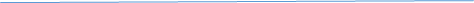 23	TRINITY 11Pray for the Church of the Province of South East AsiaThe Most Revd Melter Tais - Archbishop of South East Asia & Bishop of SabahPRAY FOR THE Honorary Assistant Bishops and Archdeacons Emeritus24	Bartholomew, the ApostleKibondo (Tanzania) The Rt Revd Sospeter Ndenza Kigali (Rwanda) The Rt Revd Nathan Amooti Rusengo Kigeme (Rwanda) The Rt Revd Assiel Musabyimana PORTSLADE and MILE OAK, David Swyer, PinC;  ST NICOLAS’ CEP SCHOOL:  Andrew Richbell, HT;  Sally Bedeau, ChrKINGS SCHOOL:  Sally Price, HT25	 Olo (South Sudan) The Rt Revd Tandema ObedeBusan (Korea) The Most Revd Onesimus Dongsin Park Kigezi (Uganda) The Rt Revd George BagamuhundaSOUTHWICK: St Michael & All Angels:  Jonathan French, I;  26	 Olympia (The Episcopal Church) The Rt Revd Gregory Rickel Busoga (Uganda) The Rt Revd Paul Moses Samson Naimanhye WEST BLATCHINGTON, St Peter:  Tim Gage I;  27	Monica, 387Omu-Aran (Nigeria) The Rt Revd Philip Adeyemo Butare (Rwanda) The Rt Revd Nathan Gasatura Butere (Kenya) The Rt Revd Timothy Wambunya28	Augustine of Hippo, 430On the Lake (Nigeria) The Rt Revd Chijioke Oti Buye (Burundi) The Rt Revd Sixbert Macumi   RURAL DEANERY OF LEWES & SEAFORD:   Judith Egar, RD;  James Hollingsworth ARD;  Ian Rothery, DLC;29	Beheading of John the BaptistOn the Niger (Nigeria) The Rt Revd Owen Chidozie Nwokolo Byumba (Rwanda) The Rt Revd Emmanuel Ngendahayo Kilmore, Elphin & Ardagh (Ireland) The Rt Revd Ferran GlenfieldALFRISTON and LULLINGTON, LITLINGTON, WEST DEAN and FOLKINGTON:  Stephen Stuckes, I:  Christyan James, Ass.C;  David Withers, Rdr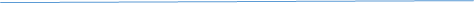 30	TRINITY 12Pray for the united Church of South IndiaThe Most Revd Dharmaraj Rasalam - Moderator of CSI & Bishop of South KeralaPRAY for the Bishop’s Council setting policy and strategy for the Diocese.31	Aidan, Bishop of Lindisfarne, 651Kimberley & Kuruman (Southern Africa) The Rt Revd Oswald Swartz Kindu (Congo) The Most Revd Zacharie Masimango Katanda Kinkiizi (Uganda) The Rt Revd Dan Zoreka ARLINGTON, BERWICK, SELMESTON with ALCISTON and WILMINGTON:  Peter Blee, I;  Frank Fox-Wilson, Ass.C;SEPTEMBER1	Giles of Provence c710Ondo (Nigeria) The Very Revd Stephen Oni Calabar (Nigeria) The Rt Revd Tunde Adeleye Kinshasa (Congo) The Rt Revd Achille MutshinduBARCOMBE:  James Hollingsworth, I;  Chris Lear, Fiona Pearl, Rdrs.BARCOMBE CEP SCHOOL (Skylark Federation):  Ruth Force, Head of School;  2Ontario (Canada) The Rt Revd Michael Oulton Calcutta (North India) The Rt Revd Probal Kanto DuttaDENTON with SOUTH HEIGHTON and TARRING NEVILLE:  Louis Wilson, I;  Jez Lowries, Ass.C;3	Gregory the Great, 604Oqbomoso (Nigeria) The Rt Revd Titus Babtunde Olayinka Caledonia (Canada) The Revd David TJ Lehmann Calgary (Canada) The Most Revd Gregory Kerr-Wilson EAST BLATCHINGTON and BISHOPSTONE:  Arwen Folkes, I;  Trevor Smyth,  Ass.C;  Kay Blackburn, Rdr4	Oregon (The Episcopal Church) The Rt Revd Michael Hanley California (The Episcopal Church) The Rt Revd Marc Andrus GLYNDE, WEST FIRLE and BEDDINGHAM:  Peter Owen-Jones, PinCAnna Glenton, Rdr;  Andrew Jackson, Rdr;FIRLE CEP SCHOOL :  Rachel West, HT; 5 Orlu (Nigeria) The Most Revd Bennett Okoro Cameroon (West Africa) The Rt Revd Dibo Thomas-Babyngton Elango Kirinyaga (Kenya) The Rt Revd Joseph KibichwaHAMSEY: St Peter:   Anne Dunlop, PinC6	TRINITY 13PRAY for The Anglican Church of Southern AfricaThe Most Revd Thabo Makgoba Archbishop of Capetown and Primate of Southern AfricaPRAY for General Synod representatives.7 	Oru (Nigeria) The Rt Revd Geoffrey Chukwunenye Canberra & Goulburn (Australia) The Rt Revd Mark Short IFORD with KINGSTON and RODMELL and SOUTHEASE:  Geoff Daw, I;  IFORD & KINGSTON CEP SCHOOL:  Andrew Dobell, HT;  Linda Douglas, Chr;  8	Birth of the Blessed Virgin MaryOsaka (Japan) The Rt Revd Andrew Haruhisa Iso Canterbury (England) The Most Revd and Rt Hon Justin Welby LAUGHTON with RIPE and CHALVINGTON:  Geoffrey Smith  PinC;9Osun (Nigeria) The Rt Revd James Afolabi Popoola Cape Coast (West Africa) The Rt Revd Victor Atta-BaffoeLEWES St Anne and St Michael and St Thomas at Cliffe with All Saints:  Vacant, I;  David Broad, Asst.C;   Judith Egar, Asst.C;  Roger Homan, Rdr10	Osun North (Nigeria) The Rt Revd Abiodun T Olaoye Cape Town (Southern Africa) The Most Revd Thabo Makgoba Carlisle (England) The Revd James Scobie NewcomeTRINITY IN LEWES:  Steve Daughtery, I;  Jeremy Bamber, Asst.C;  Jules Middleton, Ass V;  Ian Graham,  Tony Idle,  Kenneth Bridger, John Jardine, Rdrs SOUTHOVER CEP SCHOOL:  Noel Fadden, HT;  Carol Taplin, ChrSOUTH MALLING CEP SCHOOL:  Jo O’Donaghue, HT;  Mary Burr, Chr11Osun North East (Nigeria) The Rt Revd Ebenezer Akorede OkuyeluCashel & Ossory (Ireland) The Rt Revd Michael Andrew James BurrowsNEWHAVEN: St Michael:   Martin Miller, I12 Ottawa (Canada) Vacant Central Buganda (Uganda) The Rt Revd Michael LubowaPEACEHAVEN AND TELSCOMBE CLIFFS with PIDDINGHOE and TELSCOMBE VILLAGE:   Tim Mills, PinC;  Mark Hake, Assoc.V;  Priscilla Mills, Rdr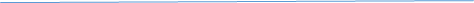 13	TRINITY 14Pray for the Anglican Church of South America The Most Revd Gregory James Venables - Presiding Bishop of the Anglican Church of South America & Bishop of ArgentinaPRAY for all retired clergy & their spouses and for clergy widows & widowers and for Jonathan Prichard the Retired Clergy & widow(er)s Officer.14	HOLY CROSS DAYOtukpo (Nigeria) The Rt Revd David Bello Central Busoga (Uganda) The Rt Revd Patrick Wakula Kisangani (Congo) The Rt Revd Lambert Funga BotolomePLUMPTON with EAST CHILTINGTON cum NOVINGTON:Godfrey Broster, I;  15	Owerri (Nigeria) The Rt Revd Cyril Chukwuma Oparah Central Ecuador (The Episcopal Church) The Rt Revd Victor Scantlebury Kita Kanto (Japan) The Rt Revd Zerubbabel Katsuichi HirotaRINGMER: St Mary  Beth McCleave, I 16	St Ninian c432;  Edward Pusey, 1882Owo (Nigeria) The Rt Revd Stephen Ayodeji Fagbemi Central Florida (The Episcopal Church) The Rt Revd Gregory BrewerSUTTON with SEAFORD:  Vacant, I;  Derreck Lee-Philpot, Assoc. Minister;  Ronald Dalton;  Kate Ranger; Wendy Ogilvie;  and Alan Thomas, Rdrsuman Resources:  Tash Iskla17	Hildegard of Bingen 1179Oxford (England) The Rt Revd Steven Croft Central Gulf Coast (The Episcopal Church) The Rt Revd Russell Kendrick Central Melanesia (Melanesia) The Most Revd George Takeli THE ARCHDEACONRY OF CHICHESTER:  Luke Irvine-Capel, SSC, Archdeacon of Chichester and Sue Atkins his PA.18	 Oyo (Nigeria) The Rt Revd Williams Oluwarotimi Aladekugbe Central New York (The Episcopal Church) The Rt Revd DeDe Duncan-ProbeTHE RURAL DEANERY OF ARUNDEL & BOGNOR:  Mark Standen, RD;  Celia Woodruff, ARD;  , DLC19	Theodore of Tarsus, 690Pacong (South Sudan) The Rt Revd Joseph Maker Atot Central Newfoundland (Canada) The Rt Revd John Watton Kitale (Kenya) The Rt Revd Stephen Kewasis ALDINGBOURNE, BARNHAM and EASTERGATE:  Vacant, I;  Graham Reeves, Assoc.V;EASTERGATE CEP SCHOOL:  Catherine Ward HT;  20	TRINITY 15Pray for the Province of the Episcopal Church of South Sudan The Most Revd Justin Badi Arama – Bishop of Juba and Archbishop of the Province of the Episcopal Church of South Sudan PRAY for the Diocesan Board of Finance:  Philip Bowden, Chairman and Lesley Lynn, Vice Chair21	ST MATTHEW, Apostle and EvangelistKiteto (Tanzania) The Rt Revd Isaiah Chambala Kitgum (Uganda) The Rt Revd Wilson Kitara Kitui (Kenya) The Rt Revd Josephat Mule ALDWICK: St Richard:    Vacant  I;  22	Panama (Central America) The Rt Revd Julio Murray Thompson Central Pennsylvania (The Episcopal Church) The Rt Revd Audrey Scanlan Kivu (Rwanda) The Rt Revd Augustin AhimanaANGMERING: St Margaret:  Mark Standen, I;  Benjamin Lucas, LW;  David White, Rdr ST MARGARET’S CEP SCHOOL:  Mike Jee, HT;  Helen Fletcher-Riley, Chr23 	Pankshin (Nigeria) The Rt Revd Olumuyiwa Ajayi Central Philippines (Philippines) The Rt Revd Dixie Copanut TaclobaoARUNDEL with TORTINGTON and SOUTH STOKE:  David Twinley, I;Dominik Chmielewski, Ass.CARUNDEL CEP SCHOOL:  Andrew Simpson, HT;  Susan Hine, Chr24 	Panyana (South Sudan) The Rt Revd Seme Nigo Abinda Central Solomons (Melanesia) The Rt Revd Ben Seka Central Tanganyika (Tanzania) The Rt Revd Dickson ChilonganiBOGNOR: St Wilfrid:   Joel Mennie I;  NYEWOOD CE INFANT SCHOOL:  Anna Wells, HT; David Mobsby, Chr;   NYEWOOD CE JUNIOR SCHOOL:  Jon Williams, HT;  Mark Gordon, Chr.25	Lancelot Andrewes, 1626; Sergei of Radonezh, 1392Central Zambia (Central Africa) The Rt Revd Derek Gary KamukwambaBURPHAM & POLING:  Celia Woodruff, PinC;26	Paraguay (South America) The Rt Revd Peter John Henry Bartlett Central Zimbabwe (Central Africa) The Revd Ignatius Makumbe Kobe (Japan) The Rt Revd Augustine Naoaki KobayashiCLYMPING and YAPTON with FORD:  Richard Hayes, I;  Maureen Bravington, Liz Peart & John Stirland, & Martin Draper,  Rdrs.   ST MARY’S CEP SCHOOL:  Janet Llewelyn, HT;  Julie Burnett-Kirk, Chr;  YAPTON CEP SCHOOL:  Kim Huggett, HT;  Penny Davy, Chr27	TRINITY 16PRAY for Province of the Episcopal Church of SudanThe Most Revd Ezekiel Kumir Kondo Archbishop of the Province of Sudan & Bishop of KhartoumPRAY for the Diocese of Chichester Academies Trust;  Mark Talbot, CEO;  Gill Mines, PA,  Darren Carpenter, CFO;  Beruk Berhane,  Tania Little,  Mike Jackson, Jo Saunders and Claire Friend28	Patna (North India) The Most Revd Dr Philip Marandih Chandigarh (North India) The Rt Revd Younas MasseyEAST PRESTON with KINGSTON:  Andrew Perry, I;   Emma Ham-Riche, Asst.C;   John White, Rdr29 	ST MICHAEL AND ALL ANGELS  Pelotas (Brazil) The Rt Revd Renato Da Cruz RaatzChelmsford (England) VacantFELPHAM:  St Mary:  John Challis, I;   Paul Godwin, Rdr;BISHOP TUFNELL CE PRIMARY SCHOOL;  Nick Sharp, HT;  John Challis, Aided Chair30	Jerome, 420Pennsylvania (The Episcopal Church) The Rt Revd Daniel GutierrezChester (England) The Rt Revd Peter Robert ForsterLITTLEHAMPTON:  Mark Williams I;  Peter Sedlmayr, CKey to Abbreviations: 			AHT  Acting Head Teacher;			ARD Assistant Rural Dean;		 	Ass.C  Assistant Curate;			Ass V Associate Vicar; 			Ass Pr Assistant Priest			C Curate; 			Chr Chairman of Governors; 			DD Distinctive Deacon; 			DinC Deacon in Charge			DLC Deanery Lay Chairman; 			ExHT  Executive Head Teacher			HT Head Teacher; 			I Incumbent; 			LW  Lay Worker			PinC Priest in Charge;			R  Rector		Rdr Reader; 		RD Rural Dean; 		TR Team Rector; 		TV Team Vicar;		V  Vicar		YW Youth Worker